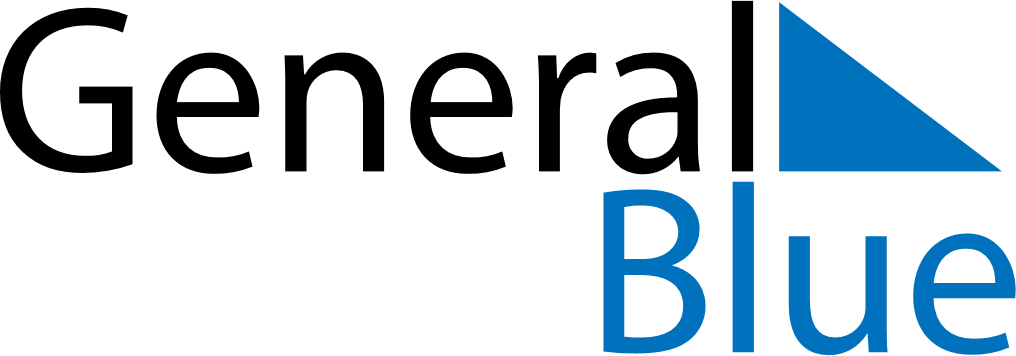 May 2024May 2024May 2024May 2024May 2024May 2024Drobak, Viken, NorwayDrobak, Viken, NorwayDrobak, Viken, NorwayDrobak, Viken, NorwayDrobak, Viken, NorwayDrobak, Viken, NorwaySunday Monday Tuesday Wednesday Thursday Friday Saturday 1 2 3 4 Sunrise: 5:16 AM Sunset: 9:12 PM Daylight: 15 hours and 56 minutes. Sunrise: 5:13 AM Sunset: 9:15 PM Daylight: 16 hours and 1 minute. Sunrise: 5:11 AM Sunset: 9:17 PM Daylight: 16 hours and 6 minutes. Sunrise: 5:08 AM Sunset: 9:20 PM Daylight: 16 hours and 11 minutes. 5 6 7 8 9 10 11 Sunrise: 5:05 AM Sunset: 9:22 PM Daylight: 16 hours and 16 minutes. Sunrise: 5:03 AM Sunset: 9:24 PM Daylight: 16 hours and 21 minutes. Sunrise: 5:00 AM Sunset: 9:27 PM Daylight: 16 hours and 26 minutes. Sunrise: 4:58 AM Sunset: 9:29 PM Daylight: 16 hours and 31 minutes. Sunrise: 4:55 AM Sunset: 9:32 PM Daylight: 16 hours and 36 minutes. Sunrise: 4:53 AM Sunset: 9:34 PM Daylight: 16 hours and 41 minutes. Sunrise: 4:50 AM Sunset: 9:36 PM Daylight: 16 hours and 45 minutes. 12 13 14 15 16 17 18 Sunrise: 4:48 AM Sunset: 9:39 PM Daylight: 16 hours and 50 minutes. Sunrise: 4:46 AM Sunset: 9:41 PM Daylight: 16 hours and 55 minutes. Sunrise: 4:43 AM Sunset: 9:43 PM Daylight: 16 hours and 59 minutes. Sunrise: 4:41 AM Sunset: 9:46 PM Daylight: 17 hours and 4 minutes. Sunrise: 4:39 AM Sunset: 9:48 PM Daylight: 17 hours and 9 minutes. Sunrise: 4:37 AM Sunset: 9:50 PM Daylight: 17 hours and 13 minutes. Sunrise: 4:34 AM Sunset: 9:52 PM Daylight: 17 hours and 18 minutes. 19 20 21 22 23 24 25 Sunrise: 4:32 AM Sunset: 9:55 PM Daylight: 17 hours and 22 minutes. Sunrise: 4:30 AM Sunset: 9:57 PM Daylight: 17 hours and 26 minutes. Sunrise: 4:28 AM Sunset: 9:59 PM Daylight: 17 hours and 30 minutes. Sunrise: 4:26 AM Sunset: 10:01 PM Daylight: 17 hours and 35 minutes. Sunrise: 4:24 AM Sunset: 10:03 PM Daylight: 17 hours and 39 minutes. Sunrise: 4:22 AM Sunset: 10:05 PM Daylight: 17 hours and 43 minutes. Sunrise: 4:20 AM Sunset: 10:07 PM Daylight: 17 hours and 47 minutes. 26 27 28 29 30 31 Sunrise: 4:19 AM Sunset: 10:09 PM Daylight: 17 hours and 50 minutes. Sunrise: 4:17 AM Sunset: 10:11 PM Daylight: 17 hours and 54 minutes. Sunrise: 4:15 AM Sunset: 10:13 PM Daylight: 17 hours and 58 minutes. Sunrise: 4:14 AM Sunset: 10:15 PM Daylight: 18 hours and 1 minute. Sunrise: 4:12 AM Sunset: 10:17 PM Daylight: 18 hours and 5 minutes. Sunrise: 4:11 AM Sunset: 10:19 PM Daylight: 18 hours and 8 minutes. 